KU-158/DE/Z1Elbląg, ...........................(data)							Urząd Miejski w Elblągu 							Departament Edukacji 
							ul. Łączności 1							82-300 Elbląg Zgłoszenie do ewidencji niepublicznej szkoły/placówki oświatowejZgodnie z art. 168 ust. 4 ustawy z dnia 14 grudnia 2016 r. Prawo oświatowe 
(Dz. U. z 2023 r. poz. 900 ze zm. ) zgłaszam do ewidencji niepubliczną szkołę/ niepubliczną placówkę oświatową o nazwie:.............................................................................................................................................................................................................................................................................wg poniższych informacji :Dane osoby zamierzającej prowadzić szkołę/placówkę:imię i nazwisko/ nazwa firmy, spółki………………………………………………………………………………………………….adres osoby prowadzącej, telefon, e-mail......................................................................................................................................data rozpoczęcia działalności…………………………………………………………………………………………………..Typ i rodzaj szkoły, placówki......................................................................................................................................-	przewidywana liczba oddziałów ……………………………………………………...-	przewidywana liczba uczniów (słuchaczy) .........................................................w przypadku szkoły prowadzącej kształcenie zawodowe - podać nazwy zawodów:............................................................................................................................................................................................................................................................................w przypadku placówki kształcenia ustawicznego (kursowego) – podać rodzaje szkoleń i kursów:………………………………………………………………………………………………………………………………………………………………………………………………………………………………………………………………………………………………………………………3. Szkoła ubiega się / nie ubiega się o uprawnienia szkoły publicznej z dniem rozpoczęcia działalności.....................................................................................................................................4.Miejsce prowadzenia szkoły/placówki, telefon, faks :…………………………………………………………………………………………………..……….…………………………………............................................................................Imię i nazwisko dyrektora szkoły/placówki i pisemna zgoda na zatrudnienie oraz dokumenty dot. kwalifikacji - w załączeniu......................................................................................................................................Wykaz pracowników pedagogicznych przewidzianych do zatrudnienia i ich pisemna zgoda na zatrudnienie oraz dokumenty dot. kwalifikacji – w załączeniu,Data rozpoczęcia działalności szkoły/placówki......................................................................................................................................8. Pozytywna opinia właściwego państwowego powiatowego inspektora sanitarnego o bezpiecznych i higienicznych warunkach nauki i pracy w szkole/placówce w załączeniu,9. Pozytywna opinia komendanta powiatowego (miejskiego) Państwowego Straży Pożarnej o bezpiecznych i higienicznych warunkach nauki i pracy w szkole/placówce w załączeniu,10.Urząd skarbowy właściwy dla siedziby szkoły/placówki oraz urząd skarbowy właściwy dla osoby prowadzącej szkołę/placówkę mającej siedzibę poza Elblągiem……..……......................................................................................................................11. Dane uzupełniające do rejestru szkół i placówek oświatowych RSPO(tabela w załączeniu)podpis, pieczątka osoby prowadzącej szkołę/ placówki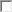 Dane uzupełniające do rejestru szkół i placówek oświatowych (RSPO) prowadzonego przez jednostki samorządu terytorialnegozgodnie ustawą z dnia 15 kwietnia 2011 r.o systemie informacji oświatowej- niezbędne do nadania nr REGONFormularz do wypełnienia przez osobę prowadzącą szkołę lub placówkę oświatowąZałączniki:Dowód osobisty do wglądu, gdy osobą prowadzącą szkołę/placówkę jest osoba fizyczna lub aktualny z ostatnich 3 m-cy odpis wpisu w Krajowym Rejestrze Sądowym oraz statut w przypadku, gdy osobą prowadzącą jest osoba prawna.Dokument potwierdzający tytuł prawny do lokalu np.: akt własności lokalu, umowa najmu, dzierżawy, użyczenia, itp.Pozytywna opinia sanitarna Powiatowego Inspektora Sanitarnego w Elblągu, dotycząca warunków lokalowych szkoły/placówki oświatowej pod względem bezpieczeństwa i higieny.Pozytywna opinia komendanta powiatowego (miejskiego) Państwowego Straży Pożarnej o bezpiecznych i higienicznych warunkach nauki i pracy w szkole/placówceKopie  dokumentów   dot.   kwalifikacji   dyrektora   szkoły/placówki i pracowników pedagogicznych (dyplomy ukończenia studiów wyższych, przygotowanie pedagogiczne, podpisane za zgodność z oryginałem) oraz ich zgoda na zatrudnienie w danej szkole/ placówce.Statut szkoły/placówki podpisany przez osobę prowadzącą.Informacja  osoby  prowadzącej   niepubliczną   szkołę/placówkę   o warunkach lokalowych zapewniających: możliwość prowadzenia zajęć dydaktyczno-wychowawczych, realizację innych zadań statutowychW przypadku szkoły prowadzącej kształcenie zawodowe możliwość realizacji praktycznej nauki zawodu/zajęć praktycznych- (umowy z pracodawcami, jeżeli praktyki odbywają się poza szkołą).W przypadku placówek kształcenia ustawicznego lub centrum kształcenia zawodowego należy dołączyć pozytywna opinię kuratora oświaty o spełnieniu warunków, o których mowa w ust. 168 ust. 4 pkt 3 lit. a, b, ca, oraz zgodności projektu statutu z przepisami art. 172 ust. 2.INFORMACJAdot. statutu niepublicznych szkół/placówek oświatowychZgodnie z art. 172 ust. 2 ustawy Prawo oświatowe statut szkoły lub placówki powinien określać:nazwę, typ szkoły lub cel placówki oraz ich zadaniaosobę prowadzącą szkołę lub placówkęorgany szkoły lub placówki oraz zakres ich zadańorganizację szkoły lub placówkiprawa i obowiązki pracowników oraz uczniów szkoły lub placówki, w tym przypadki, w których uczeń może zostać skreślony z listy uczniów szkoły lub placówkisposób uzyskiwania środków finansowych na działalność szkoły lub placówkizasady przyjmowania uczniów do szkoły lub placówkiINFORMACJAosoby prowadzącej niepubliczną szkołę/placówkę oświatowąo warunkach lokalowych szkoły/placówki zapewniających:możliwość prowadzenia zajęć dydaktyczno-wychowawczych:..................................................................................................................................................................................................................................................................................................................................................................................................................................................................................................................................................................................................................realizację innych zadań statutowych :.........................................................................................................................................................................................................................................................................................................w przypadku szkoły prowadzącej kształcenie zawodowe - możliwość realizacji praktycznej nauki zawodu (załączyć umowy z pracodawcami............................................................................................................................................................................................................................................................................................................................................................................................................………………………………………………………………………….bezpieczne i higieniczne warunki nauki i pracy zgodnie z odrębnymi przepisami:.........................................................................................................................................................................................................................................................................................................(wypełnić po otrzymaniu pozytywnej oceny sanitarnej i opinii p. poż.)podpis, pieczątkaInformacja o szkole / placówce oświatowejInformacja o szkole / placówce oświatowejNazwa szkoły /placówki oświatowejNazwa skróconaNIPKategoria uczniów (zaznacz właściwą)a) dzieci lub młodzież	b) dorośliPrzewidywana ogólna liczba pracownikówNazwy zawodów i specjalnościDyrektor szkoły / placówki oświatowejDyrektor szkoły / placówki oświatowejImię dyrektoraNazwisko dyrektoraDane adresowe szkoły/placówki oświatowejDane adresowe szkoły/placówki oświatowejUlicaNr domuNr lokaluMiejscowośćKod pocztowyCzy dane adresowe szkoły / placówkioświatowej różnią się od danych do korespondencjiTak	NieDane do korespondencji(należy wypełnić jeżeli różnią się od danych adresowych)Dane do korespondencji(należy wypełnić jeżeli różnią się od danych adresowych)UlicaNr domuNr lokaluMiejscowośćKod pocztowyDane teleadresoweDane teleadresoweE-mailE-mailStrona WWWStrona WWWTelefonTelefonFaksFaksInformacje dodatkowe o szkole / placówce oświatowej(np. inne adresy działalności szkoły / placówki oświatowej)Informacje dodatkowe o szkole / placówce oświatowej(np. inne adresy działalności szkoły / placówki oświatowej)Informacje dodatkowe o szkole / placówce oświatowej(np. inne adresy działalności szkoły / placówki oświatowej)Informacje dodatkowe o szkole / placówce oświatowej(np. inne adresy działalności szkoły / placówki oświatowej)Informacja o organie prowadzącymInformacja o organie prowadzącymInformacja o organie prowadzącymInformacja o organie prowadzącymNazwa organu prowadzącegoREGON(w przypadku osoby prawnej)NIPPESEL(w przypadku osoby fizycznej)Data rozpoczęcia działalnościTyp organu prowadzącego(np. osoba prawna, fizyczna, stowarzyszenie itp.)Typ organu prowadzącego(np. osoba prawna, fizyczna, stowarzyszenie itp.)Typ organu prowadzącego(np. osoba prawna, fizyczna, stowarzyszenie itp.)Dane adresoweDane adresoweDane adresoweDane adresoweUlicaUlicaUlicaNr domuNr domuNr domuNr lokaluNr lokaluNr lokaluMiejscowośćMiejscowośćMiejscowośćKod pocztowyKod pocztowyKod pocztowyDzielnicaDzielnicaDzielnicaDane teleadresoweDane teleadresoweDane teleadresoweDane teleadresoweE-mailE-mailE-mailStrona wwwStrona wwwStrona wwwTelefonTelefonTelefonFaksFaksFaks